                 Puppy Questionaire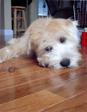                               For Lil'Town Wheatens of ArdnacassaName*First Name						Last Name     Address*Street AddressStreet Address Line 2CityState / ProvincePostal / Zip CodeEmail*Phone Number*Please enter a valid phone number.How many people are in your household?*What is the age range of your children? (Ex. 6-13)*Do you have a fenced in yard?*		Yes		NoElse, do you have a fenced in dog run?*		Yes		NoWhat made you decide to get a Wheaten Terrier?*How / Where would your dog spend the day as a puppy?*How / Where would your dog spend the day as an adult?*For what periods of time would the dog  be left alone?*Are you able to spend more time with a puppy when it first gets home? Explain:*Ho do you plan to manage the routine care and grooming of your puppy?*A Wheaten is a high maintenance dog. Do you have the time to brush and comb your Wheaten daily?*	Yes	NoDo you own a dog or any pets at the present time? If so, what are the breed, sex and ages of your pets?*Have you owned a dog in the past?*	Yes	NoWould you be willing to enroll your Wheaten in a dog obedience class?*	Yes	NoDo you want a male, or female? Why?*Do you want a companion, or show dog, or breeding prospect? Why?*Are you interested in an older dog?*	Yes	NoAre you willing to spay or neutered you dog,if placed with you as a companion dog?*	Yes	NoPlease fill in the space below for any other questions or comments to us.  Thank You.I appreciate you showing interest in Soft Coated Wheaten Terriers and to take the time to complete this form. I will get back to you as soon as possible.Thank you, Carol Shaltz, Lil’Town Wheatens of Ardnacassa                                                                          